N.B.: il richiedente è invitato a compilare tutte le voci, eventualmente evidenziando le voci non compilate con un “nulla da segnalare".[MARCA DA BOLLO DA 16 EURO][ai sensi dell’art. 5 Allegato A del D.P.R. 642/72]AL PRESIDENTE DEL TRIBUNALE ORDINARIO DI SALERNOISTANZA DI ISCRIZIONE ELENCO DEI PROFESSIONISTI CHE PROVVEDONO ALLE OPERAZIONI DI VENDITAArt. 179-ter delle disposizioni di attuazione del c.p.c. così come riformulato dall’art. 4 del D. Lgs. 149/2022 Il/La sottoscritto/a________________________________________________________________________consapevole che in caso di dichiarazioni mendaci sarà punito ai sensi del codice penale secondo quanto prescritto dall'art. 76 del D.P.R. 445/2000 e che, inoltre, qualora dal controllo effettuato emerga la non veridicità del contenuto di taluna delle dichiarazioni rese, decadrà dai benefici conseguenti al provvedimento eventualmente emanato sulla base della dichiarazione non veritiera (art. 75 D.P.R. 445/2000 e s.m.i.) sezioneCHIEDE-Ai sensi dell’art. 179-ter delle disposizioni di attuazione del c.p.c. l'iscrizione nell’elenco dei professionisti che provvedono alle operazioni di vendita presso il Tribunale di Salerno in qualità di:[  ] AVVOCATO[  ] COMMERCIALISTA[  ] NOTAIOManifestando la disponibilità per le seguenti procedure esecutive*:(*barrare le caselle di interesse)[  ] MOBILIARI[  ] IMMOBILIARIE DICHIARA(art. 46 D.P.R. 445/2000 e s.m.i.)di essere nato/a__________________________________________________________________provincia di _______________________________________il (GG/MM/AA)_________________codice fiscale____________________________________________________________________residente in _________________________________________ CAP ________________________via______________________________________________________________n°_____________di esercitare la professione di _______________________________________________________con domicilio professionale nel comune di __________________________CAP _______________ in via ___________________________________________________________________________telefono fisso____________________________ cellulare_________________________________e-mail ordinaria (PEO)__________________________________ ___________________________posta certificata (PEC)_____________________________________________________________di essere iscritto presso il seguente Ordine professionale: Ordine di ________________________ al n.____________ dal (GG/MM/AA) _________________di essere in regola con i crediti formativi professionali di cui agli obblighi previsti dal programma di formazione dell'Ordine Professionale di appartenenza;di non essere iscritto come professionista che provvede alle operazioni di vendita in altro Tribunale [  ] SI  quali requisiti per la dimostrazione della specifica competenza tecnica, ai fini della prima iscrizione nell’elenco, anche alternativamente, i seguenti:[  ] a) avere svolto nel quinquennio precedente non meno di 10 incarichi di professionista delegato alle operazioni di vendita, senza che alcuna delega sia stata revocata in conseguenza del mancato rispetto dei termini o delle direttive stabilite dal giudice dell’esecuzione:* se le operazioni non sono terminate indicare che sono “in corso”[  ] b) essere in possesso del titolo di avvocato specialista in diritto dell’esecuzione forzata ai sensi del decreto del Ministro della giustizia 12 agosto 2015, n. 144 conseguito presso ______________________in data __________________________;[  ] c) avere partecipato in modo proficuo e continuativo a scuole o corsi di alta formazione, organizzati, anche delegando gli Ordini locali, dal Consiglio nazionale forense o dal Consiglio nazionale dei dottori commercialisti e degli esperti contabili o dal Consiglio nazionale del notariato ovvero organizzati dalle associazioni forensi specialistiche maggiormente rappresentative di cui all'articolo 35, comma 1, lettera s), della legge 31 dicembre 2012, n. 247, nello specifico settore della delega delle operazioni di vendita nelle esecuzioni forzate e aver superato con profitto la prova finale di esame al termine della scuola o del corso. La specifica formazione di cui alla presente lettera può essere acquisita anche mediante la partecipazione ad analoghi corsi per i quali sia previsto il superamento con profitto di una prova finale di esame, organizzati da università pubbliche o privateDICHIARA ALTRESÌ- di essere a conoscenza che sono state richieste istruzioni operative al Ministero della Giustizia, in merito all’eventuale pagamento della tassa di concessione governativa di euro 168,00. Pertanto, qualora il Ministero della Giustizia ravvisasse l’obbligatorietà del predetto pagamento, provvederà allo stesso, pena la cancellazione dall’elenco;-di acconsentire, ai sensi e per gli effetti dell’art. 7 e ss. del Regolamento UE n. 2016/679 - G.D.P.R. - integrativo e modificativo del D.Lgs. 196/2003 T.U. privacy, che i dati personali forniti, siano trattati, anche con strumenti informatici, dal Tribunale di Salerno, esclusivamente per i fini istituzionali [    ] SI  [    ]NO;Allega alla presente domanda:1) fotocopia dei titoli e dei documenti idonei a dimostrare la specifica competenza tecnica di cui alle lettere a), b) o c) di cui innanzi (ai sensi del quinto comma dell’art. 179 ter novellato;2) Fotocopia del documento di identità e del codice fiscale/tessera sanitaria;Salerno, 									firma						_________________________________________________________________   SPAZIO RISERVATO ALL'UFFICIO______________________________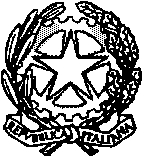 Tribunale di SalernoLa sottoscrizione del sign. _________________________________________sulla presente domanda è stata apposta innanzi all'addetto del Tribunale di Salerno, previo accertamento dell'istante, identificato con documento ______________________________________n. ________________________________ rilasciato il ________________________da_______________________________________.Salerno, ___________________            l’Addetto____________________INCARICONUMERO E DATA ORDINANZAINCARICOTRIBUNALE DIDATA TERMINE INCARICO*REVOCA:SI/NO1°2°3°4°5°6°7°8°9°10°……TITOLO DEL CORSOTENUTO DA/PRESSODATAESITO PROVA FINALE:POSITIVO/NEGATIVO1°………